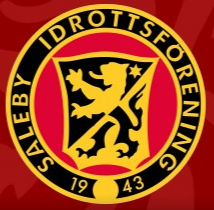 Årsmötesprotokoll Saleby IF 2022-02-221. Ordförande Tom Henningson hälsar närvarande medlemmar välkomna till årsmötet 2022 och förklarar årsmötet öppnat.2. Fastställande av röstlängd för mötet godkänns. Beslöts att vara de närvarande medlemmarna på årsmötet.3. Tom Henningson valdes till ordförande för mötet. Tommy Mellström valdes till sekreterare.4. Stig Lundqvist och Robin Augustsson valdes till protokolljusterare och rösträknare.5. Samtliga deltagare samtycker att mötet har utlysts på rätt sätt. Via hemsidan.6. Föredragningslista/dagordning fastställs.7. a) Styrelsens verksamhetsberättelse för det senaste verksamhetsåret lästes upp av Tom Henningson och godkändes. b) Styrelsens förvaltningsberättelse: Balans- och resultaträkning för det senaste räkenskapsåret lästes upp av Henry Jung och godkändes. c) Ungdomsalliansens verksamhetsberättelse för det senaste verksamhetsåret lästes upp av Tom Henningson och godkändes. d) Ungdomsalliansens balans- och resultaträkning för det senaste räkenskapsåret lästes upp av Henry Jung och godkändes. Kontakta Trässberg och Norra Härene för beslut om en årlig revision av balans och resultaträkning. Revisionen ska helst vara gjord innan januariutgång.8. Revisorernas berättelse över styrelsens förvaltning under det senaste verksamhets- och räkenskapsårets lästes upp av David Gustafsson och godkändes.9. Ansvarsfrihet för styrelsen för den tid revisorerna avser godkänns.10. a) Medlemsavgifter från 2021 kvarstår. 900: - för aktiv spelare och 275: - för stödmedlem, 125:- ingår i båda till medlemslotteriet.b) Medlemskap gällande STN Ungdomsallians: Medlemsavgifter för Fotbollsskolan är 300 kr och övriga ungdomsspelare 600 kr. Ledare är 0 kr medlemmar.c) Medlemskap gällande vår samarbetsförening Järpås IS: Spelarna fortsätter att tillhöra Järpås IS men av LOK-stödsskäl även vara medlemmar i Saleby IF men då som 0 kr medlemmar.11. Antal ledamöter i styrelsen för kommande verksamhetsår bestämdes till 7 stycken. Tom Henningson, Henry Jung, Mikael Hammarén, Daniel Gustafsson, Marcus Kjellström, Kim Augustsson, Tommy Mellström.12. a) Föreningens ordförande för en tid av ett år: Tom Henningson. b) Kvarstår på 1 år gör Henry Jung, Mikael Hammarén, Tommy Mellström och Marcus Kjellström. Omval på 2 år Daniel Gustafsson och Kim Augustsson. c) Revisor för en tid av 2 år: Omval på Stig Lundqvist, kvarstår på 1 år David Gustafsson. d) Valberedningen: Vilma Degermosse på 1 år och Peter Svensson 2år (sammankallande). Markus Johansson 3år(e) Val av styrelseledamöter till Ungdomsalliansen: Ida Åkesson, Fredrik Broberg f) Ombud till VFF:s representantskapsmöte: Omval på Tom Henningson och Daniel Gustafsson.g) Ombud till VFF:s årsmöte: Omval på Marcus Kjellström, Mikael Hammarén.h) Ombud till LOFA: Omval på Marcus Kjellström, Tommy Mellström.i) Ombud till Lidköpings Idrottshistoriska Sällskaps årsmöte: Daniel Gustafsson13. Val av firmatecknare Tom Henningson och Henry Jung valdes till firmatecknare var för sig.14. Val av teckningsrätt för Saleby IF i Sparbanken Lidköping AB för Henry Jung av Affärskonto och Medlemskonto.15. Val av teckningsrätt för Saleby IF i Sparbanken Lidköping AB för Henrik Larsson av Medlemskonto. 16. Val av teckningsrätt för Saleby IF i Sparbanken Lidköping AB Pernilla Gustafsson av kioskkonto Saleby IF. 17. Val av teckningsrätt för Saleby IF i Sparbanken Lidköping AB Anders Gustafsson av kioskkonto Saleby IF.18. Val av ansvariga för: a) Medlemsavgifter och medlemslotteri: Marcus Kjellström, Henrik Larsson, Jhimmy Svantesson, Emma Hammarén. b) Dataansvariga för hemsidan, föreningen/herr/dam: Kim Augustsson och Tom Henningson.c) Licens och försäkring: Styrelsend) LOK-bidrag: Tom Henningson.19. Val av idrottskommitté:a) Gräsplan: Marcus Kjellström, Börje Eriksson, Stig Lundqvist.b) Grusplan: Peter Svensson. c) Klubblokalen: Kurt Svensson.d) Ungdomsdomare: Erik Ivarsson.e) Inträde: Robin Augustsson gör fördelning mellan Herr- och Dam-lag.20. Sponsringskommitté: Kim Augustsson, Mikael Hammaren, Jhimmy Svantesson.21. Sportkommitté: Henry Jung, Mikael Hammarén, Daniel Gustafsson, Erik Ivarsson.22. Kioskansvarig: Peter Svensson.23. Festkommitté: Kim Augustsson, Michelle Lundqvist, Moa Lans och Annie Svensson.24. Sommarauktion: Bestämdes till lördag 6 augusti, 2022.25. Arbetsansvarig/fördelning vid auktionen: Robin Augustsson, Daniel Gustafsson och Marcus Kjellström.Ekonomi: Henry Jung. Lotteri: Peter Svensson och Tom Henningson.Kafé: Vakant.Kiosk: Peter Svensson.Loppis: Jhimmy Svantesson och Robin Augustsson.Skrivare: Leif-Ove Gustafsson.Insamlingsansvariga: Daniel Gustafsson, Marcus Kjellström och Robin Augustsson. 26. Tränare och lagledare för herrlaget: Huvudtränare Kim Augustsson, ass.tränare Rasmus Johansson.27. Tränare och lagledare för damlaget: Huvudtränare Pierre Arrefeldt.28. Newbody/Ullmax försäljningsansvarig: Saga Henningson. Säljstart i höst sep/okt.29. Inga övriga frågor.30. Årsmötet avslutades och ordförande Tom Henningson tackade alla närvarande för visat      intresse.__________________________________________________________________________________Tom Henningson, Ordförande                                                                      Tommy Mellström, Sekreterare__________________________________________________________________________________Stig Lundqvist, Justerare                                                                                 Robin Augustsson, Justerare